Přihláška dítěte do skautského tábora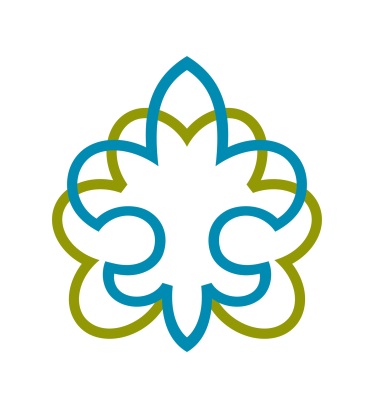 Typ a místo tábora: letní stanový tábor Hrádek u SušicePořadatel: 28. oddíl Vločka,                    středisko Stopa Plzeň, Koterovská tř. 20, Plzeň 326 00,                    IČO: 49777963 Termín a cena tábora: předškoláci – 20. 7. – 26. 7. 2013 (1500 Kč) 	     vlčata a světlušky – 13. 7. – 26. 7. 2013 (2400 Kč)                                         skauti a skautky, R+R  - 4. 7. - 27. 7. 2013 (3000 Kč)Osobní údaje dítěte:Jméno dítěte:………………………………………………………………………………………………..Rodné číslo:…………………………………..Datum narození:………………………………………….Bydliště:……………………………………………………PSČ:………………………………………….Kontakty na rodiče platné v době konání tábora:Jméno a příjmení otce:….…………………………………………………………………………………..Adresa:……………………………………………………….telefon*:……………………………………Jméno a příjmení matky:….………………………………………………………………………………...Adresa:……………………………………………………….telefon*:……………………………………Jiné kontakty*………………………………………………………………………………………………………………………………………………………………………………………………………………..* Kontakt platný v době konání tábora!Posudek o zdravotní způsobilosti dítěte k účasti na táboře – vyplní lékařPosuzované dítě je / není schopno se zúčastnit letního tábora (s omezením………………………………..………………………………………………………………………………………………………………)Dítě je – není řádně očkováno:………………………………………………………………………………Je proti nákaze imunní (typ/druh):…………………………………………………………………………...Je alergické na:……………………………………………………………………………………………….………………………………………………………………………………………………………………..Dlouhodobě užívá léky:……………………………………………………………………………………...………………………………………………………………………………………………………………..Dne:……………………………………………….Razítko a podpis lékaře:Souhlasíme s účastí dítěte na táboře, bereme na vědomí, že tábor je výběrový a souhlasíme s podmínkami táborové řádu, kterému se musí každý účastník podřídit. Jeho nedodržení může vést k vyloučení dítěte z tábora bez nároku na vrácení táborového poplatku.V………………………………………………..         ……………………………………………………...Datum:………………………………………….                          Podpis zákonného zástupceDoplňující informace:Velikost trička:………….   Zdravotní pojišťovna dítěte:……………………………………………………………………………….Dítě je plavec – neplavec.U svého dítěte dále upozorňujeme na:………………………………………………………………………...………………………………………………………………………………………………………………..………………………………………………………………………………………………………………..………………………………………………………………………………………………………………..………………………………………………………………………………………………………………Informace o táboře najdete na webu www.vlocka.skauting.cz